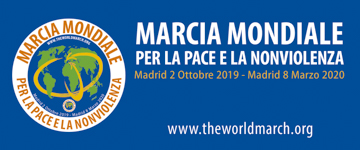 Il nucleare civile e militare in Alpe Adria🌈🌍🌎🌏🌈 Aviano - Trieste - Capodistria - Krško 🌈🌍🌎🌏🌈🌱 Il 10 dicembre, in occasione del 71° anniversario della Dichiarazione Universale dei Diritti Umani, Fridays For Future Trieste organizza il primo di una serie di eventi che culmineranno nella tappa triestina della 2a Marcia Mondiale per la Pace e la Nonviolenza del 26 febbraio 2020, in collaborazione con numerose Associazioni triestine che da anni si occupano di Pace e Ambiente: Comitato Pace Danilo Dolci - Trieste, Circolo Verdeazzurro LEGAMBIENTE Trieste, Associazione culturale Tina Modotti, Mondo Senza Guerre e Senza Violenza Trieste, Amnesty International - Gruppo Giovani 053 Trieste, Associazione Bioest.L’incontro avente per tema “Aviano - Trieste - Capodistria - Krško, il nucleare civile e militare in Alpe Aria” avrà luogo martedì 10 dicembre alle ore 17 presso la Casa per la Pace in via Valdirivo 15/b.👨🏻‍🏫 Interverranno:- Alfonso Navarra, segretario nazionale della Lega per il disarmo unilaterale e attivista di Extinction Rebellion;- Aurelio Juri, politico e giornalista sloveno, ex sindaco di Capodistria;- Gianluca Paciucci, docente, dell'Associazione culturale Tina Modotti.📣 Modereranno l'incontro Alessandro Capuzzo del Comitato Pace convivenza e solidarietà Danilo Dolci e Laura Zorzini attivista climatica di Fridays For Future ed Extinction Rebellion.💚 Vi aspettiamo numerosi!